CITY OF AUBURN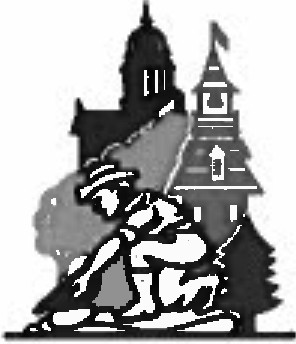 Planning Department1225 LINCOLN WAY• AUBURN, CA 95603 • PHONE (530) 823-4211 • FAX (530) 885-5508October 19, 2020Board of Forestry and Fire Protection Safety Element ReviewP.O. Box 944246Sacramento, CA 94244-2460Subject:	City of Auburn Safety Element Review RequestDear Board of Forestry and Fire Protection:The City of Auburn is requesting review of the updated 2021 General Plan Safety Element under Section 65302.5 of the California Government Code.  The attached element and assessment review tool were completed by the City’s General Plan update team, in coordination with the City’s concurrent update of the Housing Element as required by Section 65302(g)(6) of the Government Code.  Please let us know if you require any additional information or have any concerns regarding this submittal.  Feel   free   to   contact   me directly at (530) 823-4211, extension 140, or at tward@auburn.ca.gov if you have any questions or would like to discuss this inquiry.Sincerely,City of Auburn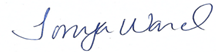 Tonya Ward, AICPSenior Planner